Course Information: Course: 129 Njd, Listening 2Instructor: T. Mariam Al-AhmedWeekly Units: 3 hoursChapters covered: 10 chapters.Office hours: Mon: 8-10                        Tues: 9-10, 12-1Very Important Note:- Don’t be absent for the in-term exams because there will not be any make up exam. If you have an extreme medical reason for being absent, you will need to present official verification from a government hospital of your medical situation, and then each individual case will be dealt with accordingly.- Don't be late for class. The lecture starts at 12:00 p.m. Any student who comes after 12:15 p.m. will beconsidered late. If you are late twice, the third time will be considered an absence.Required material: Course book: INTERACTIONS 2 / LISTENING & SPEAKING/ 4th editionEmail:Mal-ahmed@mail.net.saListening -2- Syllabus 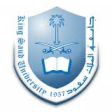  (1433-34)(2012-13)Listening -2- Syllabus  (1433-34)(2012-13)Listening -2- Syllabus  (1433-34)(2012-13)Listening -2- Syllabus  (1433-34)(2012-13)Listening -2- Syllabus  (1433-34)(2012-13)WeekHejriHejriGregorianLesson...1Sat. 14 ShawwalSat. 14 ShawwalSat.1 sep.Registration + Introduction2Mon., 23ShawwalMon., 23ShawwalMon. 10 sep.Chapter 13Mon., 1Dhul-Qui'daMon., 1Dhul-Qui'daMon. 17 sep.Chapter 1 + 24Mon., 8 Dhul-Qi'daNATIONAL DAY: SUN. 7 DHUL-QI'DA: Mon., 8 Dhul-Qi'daNATIONAL DAY: SUN. 7 DHUL-QI'DA: Mon. 24 sep.NATIONAL DY: SUN. 23 SEP. Chapter 2 + 35Mon. 15Dhul-Qi'daMon. 15Dhul-Qi'daMon.1 oct.Chapter 3 + 46Mon., 22Dhul-Qi'daMon., 22Dhul-Qi'daMon.8 oct.1st IN-TERM7Mon. 29Dhul-Qi'daMon. 29Dhul-Qi'daMon. 15oct.Chapter 5Sat.,  4Dhul-HijjaSat.,  4Dhul-HijjaSat.,  20oct.Eid Al-Adha Break: by end of wed. 1 Dhul-Hijja(17 oct.) until Fri. 17 Dhul-Hijja (2 nov.)Sat., 11 Dhul-HijjaSat., 11 Dhul-HijjaSat. 27 oct.Eid Al-Adha Break: by end of wed. 1 Dhul-Hijja(17 oct.) until Fri. 17 Dhul-Hijja (2 nov.)8Mon., 20 Dhul-HijjaMon.5 nov.Mon.5 nov.Chapter 69Mon., 27Dhul-HijjaMon.12 nov.Mon.12 nov.Chapter 710Mon. 5 MuharramMon. 19 nov.Mon. 19 nov.Chapter 811Mon. 12 MuharramMon. 26nov.Mon. 26nov.2nd IN-TERM12Mon. 19 MuharramMon.3 dec.Mon.3 dec.Chapter 9 13Mon. 26 MuharramMon.10 dec.Mon.10 dec.Chapter 1014Mon. 4 safarMon. 17dec.Mon. 17dec.Chapter 10 159 safarSat. 22 dec.Sat. 22 dec.Oral & make-up exams1616 safar29 dec.29 dec.General exams17Sat. 23 Safar Sat. 5 jan. 2013Sat. 5 jan. 2013Final Exams1st In-term Exam: 25 pts.  2nd In-term Exam: 25 pts.                 Class work: 10 pts.            Final Exam: 40 pts.1st In-term Exam: 25 pts.  2nd In-term Exam: 25 pts.                 Class work: 10 pts.            Final Exam: 40 pts.1st In-term Exam: 25 pts.  2nd In-term Exam: 25 pts.                 Class work: 10 pts.            Final Exam: 40 pts.1st In-term Exam: 25 pts.  2nd In-term Exam: 25 pts.                 Class work: 10 pts.            Final Exam: 40 pts.1st In-term Exam: 25 pts.  2nd In-term Exam: 25 pts.                 Class work: 10 pts.            Final Exam: 40 pts.